Eveil aux langues Semaine 3/ MS de Maternelle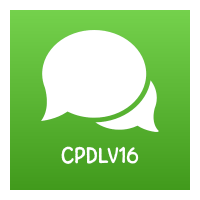 Céline Fouquet- TardifFamilles utilisant un ordinateurFamilles utilisant un smartphoneDéfi de la semaine : Découvrir différentes façons de dire « bonjour, au-revoir et merci » dans différentes langues.Défi de la semaine : Découvrir différentes façons de dire le noms des couleurs dans différentes langues.Livre Audio « J’ai perdu mon doudou »Livre audio « Les couleurs »Livre audio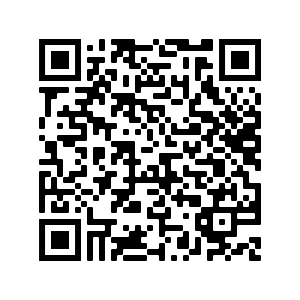 Démarche Ce livre audio va permettre à votre enfant de découvrir que les couleurs se disent de différentes façons suivant la langue que l’on utilise.Proposer cette activité chaque jour en allant au rythme de votre enfant. Il s’agit juste d’un éveil, d’une découverte. Votre enfant peut s’amuser à répéter les mots et jouer à les écouter plusieurs fois.Pour information aux parents, les langues présentes dans ce livre sont les suivantes :Français, Arabe, TurcRomani : langue de la culture RomPachto : langue parlée en Afghanistan et au Pakistan Wolof : langue parlée au Sénégal et en Mauritanie Zarma : Il est parlé au Niger, au Nigeria, au Burkina Faso et au Mali Il est parlé au Niger, au Nigeria, au Burkina Faso et au Mali.Kibushi  et Shimaore : langues parlée à Mayotte 